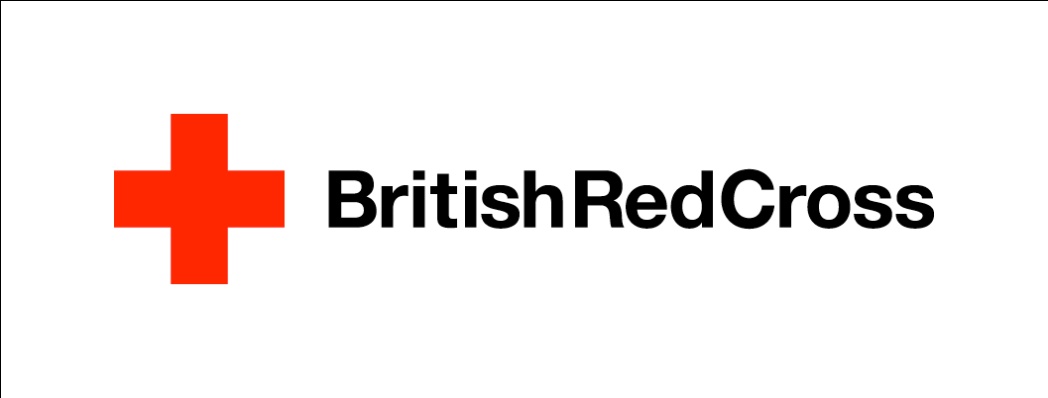 Decision sheet for response to events in Japan  What are you sending?Cost?Why have you chosen this?